STATE OF RHODE ISLAND AND PROVIDENCE PLANTATIONS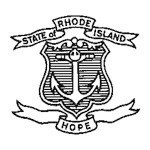 Department of AdministrationSTATE PROPERTIES COMMITTEEOne Capitol Hill Providence, RI 02908CERTIFICATE OF DISCLOSURE OF PARTNERSHIPName of partnership (if any)  	Type or character of business  	Location of Principal Place of Business  	Name of individuals having legal title to the property under lease to the State of Rhode Island: (complete only when subject partnership is landlord)Property under lease to / from the State of Rhode Island covered by this certificate:Location:  	State Offices Occupying Property (if any):  	Name and place of residence of each partner, general and limited partners being respectively designated: NAME	RESIDENCE ADDRESS	TYPE OF ADDRESSI hereby under oath make affidavit in my capacity as a partner and state that this certificate of disclosure is complete, true, and correct.Signature of Partner Filing Certificate	DateSTATE OF RHODE ISLAND COUNTY OFSubscribed and sworn to before me at	this	day of	2019.Notary Public